ΕΝΤΥΠΟ: 200.1.3Συμπληρωματικό Έντυπο για την Υποβολή Προγράμματος Σπουδών 
που προσφέρεται Εξ ΑποστάσεωςΟΔΗΓΙΕΣ:  Το Έντυπο 200.1.3 αποτελεί αναπόσπαστο μέρος της αίτησης (Έντυπο 200.1) για αξιολόγηση πιστοποίηση προγράμματος σπουδών που προσφέρεται εξ αποστάσεως.Το παρόν έγγραφο έχει καταρτιστεί στο πλαίσιο των αρμοδιοτήτων του Φορέα Διασφάλισης και Πιστοποίησης της Ποιότητας της Ανώτερης Εκπαίδευσης (ΔΙΠΑΕ), στη βάση των προνοιών των «περί της Διασφάλισης και Πιστοποίησης της Ποιότητας της Ανώτερης Εκπαίδευσης και της Ίδρυσης και Λειτουργίας Φορέα για Συναφή Θέματα Νόμων» του 2015 έως 2021 [136(Ι) του 2015 έως 132(Ι) του 2021].ΕΙΣΑΓΩΓΗΤα εξ αποστάσεως προγράμματα διαφέρουν σημαντικά από τα δια ζώσης συμβατικά προγράμματα στη δομή τους, στις δεξιότητες που αναπτύσσουν, που απαιτούν από τους  φοιτητές/ριες  που γίνονται δεκτοί/ές στο πρόγραμμα σπουδών και κυρίως ως προς την υποστήριξη που παίρνουν οι φοιτητές/ριες για ενεργητική μάθηση, μέσα από συνεχή αλληλόδραση:α) με το υλικό μέσω κατάλληλων δραστηριοτήτων, β) με τους συμφοιτητές/ριες ανά πάσα στιγμή, γ) με τον/την εκπαιδευτικό, ο/η οποίος/α καθοδηγεί και ελέγχει συστηματικά τις εβδομαδιαίες δραστηριότητες.  Πιο αναλυτικά αναφέρονται στα στοιχεία ποιότητας των εξ αποστάσεως προγραμμάτων οι πιο κάτω θεματικές αναλύσεις και ανακοινώσεις όπως είναι αναρτημένες στην επίσημη ιστοσελίδα του Φορέα ΔΙΠΑΕ τις οποίες τα ιδρύματα θα πρέπει να μελετήσουν πριν την υποβολή των εξ αποστάσεως προγραμμάτων τους:  ΘΕΜΑΤΙΚΕΣ ΑΝΑΛΥΣΕΙΣΑΝΑΚΟΙΝΩΣΕΙΣΟΔΗΓΟΣ ΜΕΛΕΤΗΣΤΟ ΤΜΗΜΑ  Τα μέλη της Παιδαγωγικής και Τεχνολογικής Ομάδας για υποστήριξη του Διαδραστικού/Εικονικού ΠεριβάλλοντοςΤο ίδρυμα το οποίο προσφέρει εξ αποστάσεως προγράμματα συστήνει μονάδα παιδαγωγικής υποστήριξης με συντονιστή εξειδικευμένο σε θέματα εξ αποστάσεως εκπαίδευσης,  φοιτητοκεντρικής διδασκαλίας δημιουργίας εικονικού και οπτικοακουστικού περιβάλλοντος και ανάπτυξης προσομοιωτικών δραστηριοτήτων. Παράθεση των πιο κάτω στοιχείων για όλα τα μέλη της Παιδαγωγικής και Τεχνολογικής Ομάδας για εργασία σε Διαδραστικό/Εικονικό Περιβάλλον. Πρόσθεση ή/και διαγραφή πινάκων ή/και σειρών όπου κρίνεται απαραίτητο.Ο Συντονιστής του Προγράμματος, τα μέλη του Διδακτικού Ερευνητικού Προσωπικού (Δ.Ε.Π.), του Συνεργαζόμενου Εκπαιδευτικού Προσωπικού (Σ.Ε.Π.) και άλλου ακαδημαϊκού και τεχνικού προσωπικού. Παράθεση των πιο κάτω στοιχείων για τον/την Συντονιστή/ρια του προγράμματος,  όλα τα μέλη του Διδακτικού Ερευνητικού Προσωπικού (Δ.Ε.Π.) και του Συνεργαζόμενου Εκπαιδευτικού Προσωπικού (Σ.Ε.Π.), καθώς και τα γνωστικά αντικείμενα που διδάσκει το ΚΑΘΕ μέλος στο πρόγραμμα με τις αντίστοιχες πιστωτικές μονάδες (ECTS), κατά εξάμηνο (σημ. μία πιστωτική μονάδα ECTS αντιστοιχεί σε 25-30 ώρες εργασίας από πλευράς του/της φοιτητή/ριας).Πρόσθεση ή/και διαγραφή πινάκων ή/και σειρών όπου κρίνεται απαραίτητο.ΣΥΝΤΟΝΙΣΤΗΣΜΕΛΗ Διδακτικού Ερευνητικού Προσωπικού (Δ.Ε.Π.)ΜΕΛΗ Συνεργαζόμενου Εκπαιδευτικού Προσωπικού (Σ.Ε.Π.)ΠΕΡΙΓΡΑΦΗ ΤΟΥ ΠΡΟΓΡΑΜΜΑΤΟΣ ΣΠΟΥΔΩΝ2.1. Γενική περιγραφή του προγράμματος και των προσδοκώμενων μαθησιακών αποτελεσμάτων με βάση το Ευρωπαϊκό πλαίσιο προσόντων (https://europa.eu/europass/el/description-eight-eqf-levels) και με τα Ευρωπαϊκά Πρότυπα και Κατευθυντήριες Γραμμές – ESG (https://enqa.eu/wp-content/uploads/2015/11/ESG_2015.pdf)ΤΑ ΓΝΩΣΤΙΚΑ ΑΝΤΙΚΕΙΜΕΝΑ (Μαθήματα) Τα γνωστικά αντικείμενα του προγράμματος με τις αντίστοιχες πιστωτικές μονάδες (ECTS)Παράθεση των γνωστικών αντικειμένων του προγράμματος με τις αντίστοιχες πιστωτικές μονάδες ECTS κατά εξάμηνο (σημ. μία πιστωτική μονάδα ECTS αντιστοιχεί σε 25-30 ώρες εργασίας από πλευράς του/της φοιτητή/ριας).Πρόσθεσή ή/και διαγραφή σειρών όπου κρίνεται απαραίτητοΑναλυτική περιγραφή των γνωστικών αντικειμένωνΠαράθεση αναλυτικής περιγραφής του κάθε γνωστικού αντικειμένου με τρόπο ώστε να καθοδηγείται η μελέτη του/της φοιτητή/ριας. Για κάθε γνωστικό αντικείμενο να χρησιμοποιηθεί ξεχωριστός πίνακας και να συμπληρωθούν όλες οι πιο κάτω πληροφορίες. Σύντομη περιγραφή και μαθησιακά αποτελέσματα. Η συνάφεια/σχέση με τα μαθησιακά αποτελέσματα του προγράμματος πρέπει να είναι εμφανής.Επιμέρους στόχοιΑναφορά σε επιμέρους στόχους σε επίπεδο γνώσεων, δεξιοτήτων και ικανοτήτων, αναλυτικά για το συγκεκριμένο γνωστικό αντικείμενο.Έννοιες κλειδιά (Keywords)Αναφορά σε έννοιες κλειδιά (Keywords).Εισαγωγικές Παρατηρήσεις Αναφορά σε εισαγωγικές παρατηρήσεις (σύνοψη του γνωστικού αντικειμένου, ώστε να καθοδηγηθεί τον/την φοιτητή/τρια στη μελέτη του σε κύριες έννοιες και θεωρίες).Χρονοδιάγραμμα Διδασκαλίας Καθορισμός των τηλεσυναντήσεων ή/και των δια ζώσης ομαδικών συμβουλευτικών συναντήσεων και της τελικής εξέτασης.Τρόπος, Μέσα και Εργαλεία ΔιδασκαλίαςΠεριγραφή της εκπαιδευτικής μεθοδολογίας/τρόπου διδασκαλίας. Εφόσον η διδασκαλία θα πραγματοποιείται σε διαδικτυακό περιβάλλον θα πρέπει να αξιοποιούνται οι δυνατότητες και οι τεχνικές που δίνουν οι νέες εκπαιδευτικές τεχνολογίες και τα σύγχρονα και ασύγχρονα μέσα επικοινωνίας. Η υποστήριξη που αναμένεται να έχει ο/η φοιτητής/ρια από τους διδάσκοντες/ούσες αναμένεται να είναι σαφής και να γνωρίσει τα μέσα και τα εργαλεία μάθησης που θα κληθεί να αξιοποιήσει στη μελέτη και τις εργασίες του.Σε ό,τι αφορά στην εξ αποστάσεως εκπαίδευση ένας ήσσων στόχος της διδασκαλίας είναι να προωθεί τη διαδραστικότητα και την ενεργή συμμετοχή των φοιτητών/ριών στη μαθησιακή διαδικασία, καθώς και να αξιοποιεί πολυμεσικό υλικό, το οποίο πρέπει να είναι εύκολα προσβάσιμο και προσαρμόζεται στις ιδιαίτερες ανάγκες των εξ αποστάσεως συναντήσεων των φοιτητών/ριών.Εργασίες – Εξετάσεις – Αξιολόγηση Φοιτητών/ριώνΠεριγραφή του τρόπου αξιολόγησης των φοιτητών/ριών (διαμορφωτική(συντρέχουσα)/formative  και τελική/summative). Στην πρώτη κατηγορία εντάσσονται οι εβδομαδιαίες εκπαιδευτικές δραστηριότητες, στις οποίες ο/η διδάσκων/ουσα ανατροφοδοτεί τους/τις φοιτητές/ριες για να διαπιστωθεί κατά πόσον βρίσκονται στο επίπεδο γνώσεων και δεξιοτήτων που θα έπρεπε σύμφωνα με τους στόχους του γνωστικού αντικειμένου που μελετούν. Στη δεύτερη κατηγορία εντάσσονται, οι γραπτές εργασίες και η τελική εξέταση. Στον Οδηγό Μελέτης θα πρέπει α) να περιγράφεται με σαφήνεια ο αριθμός των εβδομαδιαίων /κατά ενότητα εκπαιδευτικών δραστηριοτήτων και των εργασιών που θα κληθεί ο/η κάθε φοιτητής/ρια να υποβάλει με στόχο να εμπεδώσει τη διδακτέα ύλη του γνωστικού αντικειμένου, και β) να ορίζεται ο τρόπος ανάθεσης και παράδοσης των εργασιών (για παράδειγμα, κατά τη διάρκεια του ακαδημαϊκού εξαμήνου θα δοθούν 2 θέματα εργασιών, που βαθμολογούνται από το 0 έως το 10 με ελάχιστη διαβάθμιση τη μισή μονάδα, τα οποία θα αναρτώνται στην Πλατφόρμα Τηλεκπαίδευσης και ο/η φοιτητής/ρια θα έχει ένα μήνα να τα ολοκληρώσει). Στον Οδηγό Μελέτης θα πρέπει να ορίζονται οι προϋποθέσεις για τυχόν παράταση στην υποβολή των εργασιών, οι επιπτώσεις για τυχόν αντιγραφή/λογοκλοπή και ο τρόπος αξιολόγησης των εργασιών από το διδακτικό προσωπικό. Σε ό,τι αφορά στις τελικές εξετάσεις, ο/η φοιτητής/ρια θα πρέπει να γνωρίζει εκ των προτέρων το χρονοδιάγραμμα με βάση το ακαδημαϊκό ημερολόγιο, τη διάρκεια της εξέτασης και τις προϋποθέσεις για το δικαίωμα συμμετοχής του/της στην τελική εξέταση. Ακόμη, ο Οδηγός Μελέτης θα πρέπει να αναφέρει την αναλογία της κάθε μορφής αξιολόγησης ως προς τον τελικό βαθμό της Θεματικής Ενότητας (π.χ. 60% η τελική εξέταση, 25% οι δύο εργασίες και 15% η επιτυχής συμμετοχή στις εβδομαδιαίες  εκπαιδευτικές δραστηριότητες). Στην περίπτωση που υπάρχει η δυνατότητα για επαναληπτική εξέταση ο Οδηγός Μελέτης θα πρέπει να περιγράφει τους όρους συμμετοχής και να παραπέμπει στους σχετικούς Κανονισμούς Σπουδών/Φοίτησης του Πανεπιστημίου.ΕπικοινωνίαΚαθορισμός των τρόπων επικοινωνίας του/της φοιτητή/ριας α)με το διδακτικό προσωπικό της Θεματικής Ενότητας του γνωστικού αντικειμένου και β)με τους/τις συμφοιτητές/τριες του. Σ’ αυτή την Ενότητα του Οδηγού θα πρέπει να καταγραφούν πληροφορίες σχετικά με τη διεξαγωγή Ομαδικών Συμβουλευτικών Συναντήσεων/Τηλεσυναντήσεων (κάθε πόσο, χρονική διάρκεια, στόχος) και τα εργαλεία και μέσα επικοινωνίας των διδασκόντων και των φοιτητών/ριών (π.χ. forum, chat, blogs, ώρες γραφείου, κ.λπ.).Οδηγός Μελέτης Αναλυτική περιγραφή στα πιο κάτω:Σαφώς διατυπωμένα μαθησιακά αποτελέσματα των ενοτήτων και των δραστηριοτήτων, κατά τρόπο οργανωμένο και συνεκτικό. Η παρουσίαση γίνεται, κατά εβδομάδα ή/και ενότητα για διάστημα έως και τριών εβδομάδων. Εβδομαδιαία ή/και κατά ενότητα για διάστημα έως και τριών εβδομάδων παρουσίαση των διαδραστικών δραστηριοτήτων και ασκήσεων κάθε γνωστικού αντικειμένου του προγράμματος σε εικονικό περιβάλλον και σαφείς οδηγίες για την ανάρτηση, συζήτηση και ανατροφοδότηση. Δείγματα δραστηριοτήτων: Χαρτογράφηση δραστηριοτήτων ούτως ώστε να φαίνεται η μεταξύ τους  σχέση καθώς και η σχέση τους με το επιδιωκόμενο μαθησιακό αποτέλεσμα Τεχνολογικά εργαστήριαΠαιγνίδια σε εικονικό περιβάλλον που οδηγούν σε καλλιέργεια δεξιοτήτωνΠροσομοιώσειςΛύση προβλήματοςΕφαρμογή γνώσης σε νέες κατασκευές και περιβάλλονΣυζητήσεις μεταξύ των φοιτητών στη βάση αποσπασμάτων από διάφορες πηγές (κείμενα, βίντεο, κλπ.) Ασκήσεις αυτοαξιολόγησης Ηλεκτρονικές βιβλιογραφικές αναφορές και προτάσεις για περαιτέρω μελέτη.Υποχρεωτική βιβλιογραφία (βιβλία, διδακτικά εγχειρίδια, κεφάλαια τόμων, άρθρα σε επιστημονικά ή άλλα περιοδικά, πολυμεσικό υλικό, εκπαιδευτικό υλικό ανοικτής πρόσβασης). Η υποχρεωτική βιβλιογραφία θα πρέπει να είναι διαθέσιμη μέσω της Πλατφόρμας Τηλεκπαίδευσης (νοουμένου ότι τηρούνται οι αρχές για τα πνευματικά δικαιώματα) και όπου υπάρχει ανάγκη για αγορά/δανεισμό βιβλίων από τους φοιτητές αυτό να γίνεται με φειδώ.Στο πολυμεσικό υλικό ανήκουν και οι καταγραφές(recordings) των τηλεσυναντήσεων και τηλεδιαλέξεων που πραγματοποιούνται μέσω της Πλατφόρμας Τηλεκπαίδευσης ή/και άλλα εκπαιδευτικά video (διαλέξεις), που ετοιμάζει το διδακτικό προσωπικό της Θεματικής Ενότητας.Αριθμός Συναντήσεων διά ζώσης/εξ αποστάσεως  Ανάλυση της εβδομαδιαίας διδασκαλίας σε χρονοδιάγραμμα και επιμέρους στόχους. Στο χρονοδιάγραμμα θα πρέπει να καθορίζεται με σαφήνεια τι πρέπει να μελετήσει ο/η φοιτητής/ρια ανά εβδομάδα και ποιες δραστηριότητες, πότε γίνεται η ανάθεση της κάθε γραπτής εργασίας και ποιες θα είναι οι καταληκτικές ημερομηνίες υποβολής τους.Είδος και βαθμολογία συνεχούς  και τελικής εξέτασης Η χρήση ρούμπρικας για τους ενδιάμεσους στόχους και τα τελικά  μαθησιακά αποτελέσματα διευκολύνει την ανατροφοδότηση προς τους/τις φοιτητές/ριες και εξορθολογίζει τη διαδικασία αξιολόγησης.  Οι  εβδομαδιαίες δραστηριότητες  ελέγχονται με σκοπό την ανατροφοδότηση των φοιτητών/ριών (feedback) και βαθμολογούνται στα πλαίσια της συνεχούς αξιολόγησης (continuous assessment) για τη διάγνωση της προόδου των φοιτητών/ριών (formative assessment). Ηλεκτρονικό βιβλίο (e-book: The Asynchronous Cookbook): Οι δραστηριότητες σε αυτό το βιβλίο βασίζονται σε έρευνα και σε πρακτικές εφαρμογές στον σχεδιασμό διαδικτυακών μαθημάτων, έτσι ώστε να παρέχουν βασικές, συνοπτικές και συγκεκριμένες οδηγίες/παραδείγματα – για την προσθήκη ασύγχρονων δραστηριοτήτων στα μαθήματα.The Asynchronous Cookbook - The activities in this cookbook draw on research and good practice in online course design to provide recipes – concise and specific instructions and examples – for adding asynchronous activities to a course.(https://dipae.ac.cy/archeia/publications/The-Asynchronous-Cookbook-1637707578-Nov21.pdf)ΠΕΡΙΓΡΑΜΜΑ ΜΑΘΗΜΑΤΟΣ 1 (Προσθέστε/Διαγράψτε  σειρές όπου κρίνεται απαραίτητο))ΠΕΡΙΓΡΑΜΜΑ ΜΑΘΗΜΑΤΟΣ 2(Προσθέστε/Διαγράψτε  σειρές όπου κρίνεται απαραίτητο))ΒΙΟΓΡΑΦΙΚΑΠαρατίθενται τα έντυπα προς συμπλήρωση του Σύντομου Προφίλ του Ακαδημαϊκού Προσωπικού του Ιδρύματος ΤίτλοςΠερίοδοςΑριθμός ΠρογραμμάτωνΗμερομηνία ΔημοσίευσηςΔημοσίευσηΑξιολόγηση των Εξ-Αποστάσεως Μεταπτυχιακών (Master) Προγραμμάτων: Τάσεις και ΧαρακτηριστικάΦεβρουάριος 2019- Φεβρουάριος 20203201-06-2020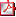 Αξιολόγηση των Εξ-Αποστάσεως Προγραμμάτων: Τάσεις και ΧαρακτηριστικάΙανουάριος 2016- Ιανουάριος 20192603-06-2019ΤίτλοςΗμερομηνία ΔημοσίευσηςΑξιολόγηση- Βαθμολόγηση Εβδομαδιαίων Δραστηριοτήτων Εξ Αποστάσεως Προγραμμάτων Σπουδών (Αρ. 3)07 Αυγούστου 2020Ενημέρωση - Αξιολόγηση Εξ Αποστάσεως Προγραμμάτων Σπουδών (Αρ. 2)04 Μαΐου 2020Ενημέρωση - Αξιολόγηση Εξ Αποστάσεως Προγραμμάτων Σπουδών29 Απριλίου 2020Αναβάθμιση των Εξ Αποστάσεως Προγραμμάτων Σπουδών08 Οκτωβρίου 2019Ενίσχυση των Ιδρυμάτων για τη Διασφάλιση της Ποιότητας "Ημερίδα για την Ποιότητα των Εξ Αποστάσεως Προγραμμάτων Σπουδών" - 20/09/2019 (Αρ. 2)23 Σεπτεμβρίου 2019Συντονιστές Μαθημάτων στα Εξ Αποστάσεως Προγράμματα Σπουδών25 Οκτωβρίου 2018Εξετάσεις σε Εξ Αποστάσεως Προγράμματα Σπουδών13 Ιουλίου 2018Γλώσσα Οδηγών Μελέτης για τα Εξ Αποστάσεως Προγράμματα Σπουδών26 Ιουνίου 2018Συντονιστές, αριθμός φοιτητών, μέλη ΣΕΠ σε εξ αποστάσεως προγράμματα σπουδών22 Μαΐου 2018Ημερίδα για Εξ αποστάσεως Προγράμματα Σπουδών -14/02/2018 – Διευκρινίσεις19 Μαρτίου 2018Υποβολή Στοιχείων για τα εξ αποστάσεως προγράμματα και Δημοσίευση Στοιχείων Ακαδημαϊκού Προσωπικού27 Νοεμβρίου 2017Υποβολή Στοιχείων για τα Εξ Αποστάσεως Προγράμματα Σπουδών12 Σεπτεμβρίου 2017Υλικό των Εξ Αποστάσεως Προγραμμάτων10 Αυγούστου 2017Κριτήρια και Δείκτες Ποιότητας για Εξ Αποστάσεως Προγράμματα Σπουδών (Αρ.2)12 Ιανουαρίου 2017Κριτήρια και Δείκτες Ποιότητας για Εξ Αποστάσεως Προγράμματα Σπουδών23 Σεπτεμβρίου 2016ΊδρυμαΠρόγραμμα ΣπουδώνΟνοματεπώνυμοΕιδικότηταΒαθμίδαΒιογραφικό(παραπομπή στο βιογραφικό)ΟνοματεπώνυμοΕιδικότηταΒαθμίδαΒιογραφικό(παραπομπή στο βιογραφικό)ΟνοματεπώνυμοΕιδικότηταΒαθμίδαΒιογραφικό(παραπομπή στο βιογραφικό)ΟνοματεπώνυμοΕιδικότηταΒαθμίδαΒιογραφικό(παραπομπή στο βιογραφικό)ΟνοματεπώνυμοΕιδικότηταΒαθμίδαΒιογραφικό(παραπομπή στο βιογραφικό)Γνωστικό ΑντικείμενοECTSΓνωστικό ΑντικείμενοECTSΟνοματεπώνυμο ΒαθμίδαΒιογραφικό(παραπομπή στο βιογραφικό)E-MailΓνωστικό ΑντικείμενοECTSΓνωστικό ΑντικείμενοECTSΟνοματεπώνυμο ΒαθμίδαΒιογραφικό(παραπομπή στο βιογραφικό)E-MailΓνωστικό ΑντικείμενοECTSΓνωστικό ΑντικείμενοECTSΟνοματεπώνυμο ΒαθμίδαΒιογραφικό(παραπομπή στο βιογραφικό)E-MailΓνωστικό ΑντικείμενοECTSΓνωστικό ΑντικείμενοECTSΟνοματεπώνυμο ΒαθμίδαΒιογραφικό(παραπομπή στο βιογραφικό)E-MailΓνωστικό ΑντικείμενοECTSΓνωστικό ΑντικείμενοECTSΟνοματεπώνυμο ΒαθμίδαΒιογραφικό(παραπομπή στο βιογραφικό)E-MailΓνωστικό ΑντικείμενοECTSΓνωστικό ΑντικείμενοECTSΟνοματεπώνυμο ΒαθμίδαΒιογραφικό(παραπομπή στο βιογραφικό)E-MailΓνωστικό ΑντικείμενοECTSΓνωστικό ΑντικείμενοECTSΟνοματεπώνυμο ΒαθμίδαΒιογραφικό(παραπομπή στο βιογραφικό)E-MailΓνωστικό ΑντικείμενοECTSΓνωστικό ΑντικείμενοECTSΟνοματεπώνυμο ΒαθμίδαΒιογραφικό(παραπομπή στο βιογραφικό)E-MailΓνωστικό ΑντικείμενοECTSΓνωστικό ΑντικείμενοECTSΟνοματεπώνυμο ΒαθμίδαΒιογραφικό(παραπομπή στο βιογραφικό)E-MailΓνωστικά ΑντικείμεναECTSΣχολήΤμήμαΤίτλος Μαθήματος ECTSΚωδικός ΜαθήματοςΚωδικός ΜαθήματοςΕξάμηνο ΣπουδώνΕξάμηνο ΣπουδώνΕπίπεδο Σπουδών (Διαγράψτε ότι δεν ισχύει)Επίπεδο Σπουδών (Διαγράψτε ότι δεν ισχύει)Επίπεδο Σπουδών (Διαγράψτε ότι δεν ισχύει)Πτυχίο/Μάστερ/ΔιδακτορικόΠτυχίο/Μάστερ/ΔιδακτορικόΠτυχίο/Μάστερ/ΔιδακτορικόΠτυχίο/Μάστερ/ΔιδακτορικόΓλώσσα Διδασκαλίας και Εξετάσεων (Διαγράψτε ότι δεν ισχύει)Γλώσσα Διδασκαλίας και Εξετάσεων (Διαγράψτε ότι δεν ισχύει)Γλώσσα Διδασκαλίας και Εξετάσεων (Διαγράψτε ότι δεν ισχύει)Ελληνική / ΑγγλικήΕλληνική / ΑγγλικήΕλληνική / ΑγγλικήΕλληνική / ΑγγλικήΤύπος Διδασκαλίας Τύπος Διδασκαλίας Τύπος Διδασκαλίας Εξ Αποστάσεως Εξ Αποστάσεως Συμβατική Συμβατική Τύπος Μαθήματος (Διαγράψτε ότι δεν ισχύει)Τύπος Μαθήματος (Διαγράψτε ότι δεν ισχύει)Τύπος Μαθήματος (Διαγράψτε ότι δεν ισχύει)γενικού υποβάθρου/ειδικού υποβάθρου/ειδίκευσης γενικών γνώσεων/ανάπτυξης δεξιοτήτωνγενικού υποβάθρου/ειδικού υποβάθρου/ειδίκευσης γενικών γνώσεων/ανάπτυξης δεξιοτήτωνγενικού υποβάθρου/ειδικού υποβάθρου/ειδίκευσης γενικών γνώσεων/ανάπτυξης δεξιοτήτωνγενικού υποβάθρου/ειδικού υποβάθρου/ειδίκευσης γενικών γνώσεων/ανάπτυξης δεξιοτήτωνΠροαπαιτούμενα Μαθήματα:Προαπαιτούμενα Μαθήματα:Προαπαιτούμενα Μαθήματα:Το γνωστικό αντικείμενο προσφέρεται σε ERASMUSΤο γνωστικό αντικείμενο προσφέρεται σε ERASMUSΤο γνωστικό αντικείμενο προσφέρεται σε ERASMUSΝΑΙ ΝΑΙ ΟΧΙ ΟΧΙ Ιστοσελίδα Μαθήματος (URL)Ιστοσελίδα Μαθήματος (URL)Ιστοσελίδα Μαθήματος (URL)Σύντομη περιγραφή και μαθησιακά αποτελέσματαΣύντομη περιγραφή και μαθησιακά αποτελέσματαΕπιμέρους Στόχοι(σε επίπεδο γνώσεων, δεξιοτήτων και ικανοτήτων, αναλυτικά)Επιμέρους Στόχοι(σε επίπεδο γνώσεων, δεξιοτήτων και ικανοτήτων, αναλυτικά)Επιμέρους Στόχοι(σε επίπεδο γνώσεων, δεξιοτήτων και ικανοτήτων, αναλυτικά)Επιμέρους Στόχοι(σε επίπεδο γνώσεων, δεξιοτήτων και ικανοτήτων, αναλυτικά)ΓνώσειςΓνώσειςΔεξιότητεςΔεξιότητεςΙκανότητεςΙκανότητεςΈννοιες Κλειδιά (keywords)Έννοιες Κλειδιά (keywords)Έννοιες Κλειδιά (keywords)Έννοιες Κλειδιά (keywords)Έννοιες Κλειδιά (keywords)Έννοιες Κλειδιά (keywords)Έννοιες Κλειδιά (keywords)Έννοιες Κλειδιά (keywords)Έννοιες Κλειδιά (keywords)Έννοιες Κλειδιά (keywords)ΟρισμόςΟρισμόςΟρισμόςΟρισμόςΕπεξήγησηΕπεξήγησηΕπεξήγησηΕπεξήγησηΕπεξήγησηΕπεξήγησηΕισαγωγικές ΠαρατηρήσειςΕισαγωγικές ΠαρατηρήσειςΕισαγωγικές ΠαρατηρήσειςΕισαγωγικές ΠαρατηρήσειςΕισαγωγικές ΠαρατηρήσειςΕισαγωγικές ΠαρατηρήσειςΕισαγωγικές ΠαρατηρήσειςΕισαγωγικές ΠαρατηρήσειςΕισαγωγικές ΠαρατηρήσειςΕισαγωγικές ΠαρατηρήσειςΧρονοδιάγραμμα ΔιδασκαλίαςΧρονοδιάγραμμα ΔιδασκαλίαςΧρονοδιάγραμμα ΔιδασκαλίαςΧρονοδιάγραμμα ΔιδασκαλίαςΧρονοδιάγραμμα ΔιδασκαλίαςΧρονοδιάγραμμα ΔιδασκαλίαςΧρονοδιάγραμμα ΔιδασκαλίαςΧρονοδιάγραμμα ΔιδασκαλίαςΧρονοδιάγραμμα ΔιδασκαλίαςΧρονοδιάγραμμα ΔιδασκαλίαςΑριθμός Ομαδικών Συμβουλευτικών Συναντήσεων/Τηλεσυναντήσεων/ΔιαλέξεωνΑριθμός Ομαδικών Συμβουλευτικών Συναντήσεων/Τηλεσυναντήσεων/ΔιαλέξεωνΑριθμός Ομαδικών Συμβουλευτικών Συναντήσεων/Τηλεσυναντήσεων/ΔιαλέξεωνΣυνολικά:Συνολικά:Με φυσική παρουσία:Με φυσική παρουσία:Διαδικτυακά:Διαδικτυακά:Διαδικτυακά:Αρ. Συν/σηςΠεριγραφήΠεριγραφήΠεριγραφήΠεριγραφήΠεριγραφήΠεριγραφήΔιάρκειαΔιάρκειαECTSΣυνάντηση 1Συνάντηση ?Τελική ΕξέτασηΤελική ΕξέτασηΤελική ΕξέτασηΤελική ΕξέτασηΤελική ΕξέτασηΤελική ΕξέτασηΤρόπος,  Μέσα  και Εργαλεία ΔιδασκαλίαςΤρόπος,  Μέσα  και Εργαλεία ΔιδασκαλίαςΤρόπος,  Μέσα  και Εργαλεία ΔιδασκαλίαςΤρόπος,  Μέσα  και Εργαλεία ΔιδασκαλίαςΤρόπος,  Μέσα  και Εργαλεία ΔιδασκαλίαςΤρόπος,  Μέσα  και Εργαλεία ΔιδασκαλίαςΤρόπος,  Μέσα  και Εργαλεία ΔιδασκαλίαςΤρόπος,  Μέσα  και Εργαλεία ΔιδασκαλίαςΤρόπος,  Μέσα  και Εργαλεία ΔιδασκαλίαςΤρόπος,  Μέσα  και Εργαλεία ΔιδασκαλίαςΕργασίες – Εξετάσεις – ΑξιολόγησηΕργασίες – Εξετάσεις – ΑξιολόγησηΕργασίες – Εξετάσεις – ΑξιολόγησηΥπολογισμός Τελικής ΒαθμολογίαςΕίδος και βαθμολογία συνεχούς ανατροφοδότησής  και τελικής αξιολόγησης  (π.χ. 60% η τελική εξέταση, 25% οι δύο εργασίες και 15% η επιτυχής συμμετοχή στις εβδομαδιαίες  εκπαιδευτικές δραστηριότητες)Υπολογισμός Τελικής ΒαθμολογίαςΕίδος και βαθμολογία συνεχούς ανατροφοδότησής  και τελικής αξιολόγησης  (π.χ. 60% η τελική εξέταση, 25% οι δύο εργασίες και 15% η επιτυχής συμμετοχή στις εβδομαδιαίες  εκπαιδευτικές δραστηριότητες)Εβδομαδιαίες Εκπαιδευτικές Δραστηριότητες ( %)Εργασία 1 ( %)Εργασία 2  ( %)Τελική Εξέταση  ( %)Αριθμός Πιστωτικών Μονάδων ECTSΑριθμός Πιστωτικών Μονάδων ECTSΕπικοινωνίαΕπικοινωνίαΕπικοινωνίαΟδηγός ΜελέτηςΟδηγός ΜελέτηςΟδηγός ΜελέτηςΥπεύθυνος/η ετοιμασίας Οδηγού Μελέτης:Υπεύθυνος/η ετοιμασίας Οδηγού Μελέτης:Επιμέλεια και τελική έγκριση Οδηγού Μελέτης:Επιμέλεια και τελική έγκριση Οδηγού Μελέτης:ΕβδομάδαΜαθησιακά αποτελέσματα των ενοτήτων και των δραστηριοτήτωνΜαθησιακά αποτελέσματα των ενοτήτων και των δραστηριοτήτων1η 2η 3η ΕβδομάδαΔιαδραστικές ΔραστηριότητεςΔιαδραστικές Δραστηριότητες1η 2η 3η ΕβδομάδαΑσκήσεις ΑυτοαξιολόγησηςΑσκήσεις Αυτοαξιολόγησης1η 2η 3η ΕβδομάδαΗλεκτρονικές βιβλιογραφικές αναφορές και προτάσεις για περαιτέρω μελέτηΗλεκτρονικές βιβλιογραφικές αναφορές και προτάσεις για περαιτέρω μελέτη1η 2η 3η ΕβδομάδαΤι πρέπει να μελετήσουν οι φοιτητές/ριες ανά εβδομάδα, σε πόσες και ποιες δραστηριότητες θα εμπλέκονται, πότε θα γίνει η ανάθεση της κάθε γραπτής εργασίας και ποιες οι καταληκτικές ημερομηνίες υποβολής τουςΤι πρέπει να μελετήσουν οι φοιτητές/ριες ανά εβδομάδα, σε πόσες και ποιες δραστηριότητες θα εμπλέκονται, πότε θα γίνει η ανάθεση της κάθε γραπτής εργασίας και ποιες οι καταληκτικές ημερομηνίες υποβολής τους1η 2η 3η ΕβδομάδαΑναφορά στο είδος της συνεχούς βαθμολογίας και τελικής εξέτασηςΑναφορά στο είδος της συνεχούς βαθμολογίας και τελικής εξέτασης1η 2η 3η Τελική ΕξέτασηΣχολήΤμήμαΤίτλος Μαθήματος ECTSΚωδικός ΜαθήματοςΚωδικός ΜαθήματοςΕξάμηνο ΣπουδώνΕξάμηνο ΣπουδώνΕπίπεδο Σπουδών (Διαγράψτε ότι δεν ισχύει)Επίπεδο Σπουδών (Διαγράψτε ότι δεν ισχύει)Επίπεδο Σπουδών (Διαγράψτε ότι δεν ισχύει)Πτυχίο/Μάστερ/ΔιδακτορικόΠτυχίο/Μάστερ/ΔιδακτορικόΠτυχίο/Μάστερ/ΔιδακτορικόΠτυχίο/Μάστερ/ΔιδακτορικόΓλώσσα Διδασκαλίας και Εξετάσεων (Διαγράψτε ότι δεν ισχύει)Γλώσσα Διδασκαλίας και Εξετάσεων (Διαγράψτε ότι δεν ισχύει)Γλώσσα Διδασκαλίας και Εξετάσεων (Διαγράψτε ότι δεν ισχύει)Ελληνική / ΑγγλικήΕλληνική / ΑγγλικήΕλληνική / ΑγγλικήΕλληνική / ΑγγλικήΤύπος Διδασκαλίας Τύπος Διδασκαλίας Τύπος Διδασκαλίας Εξ Αποστάσεως Εξ Αποστάσεως Συμβατική Συμβατική Τύπος Μαθήματος (Διαγράψτε ότι δεν ισχύει)Τύπος Μαθήματος (Διαγράψτε ότι δεν ισχύει)Τύπος Μαθήματος (Διαγράψτε ότι δεν ισχύει)γενικού υποβάθρου/ειδικού υποβάθρου/ειδίκευσης γενικών γνώσεων/ανάπτυξης δεξιοτήτωνγενικού υποβάθρου/ειδικού υποβάθρου/ειδίκευσης γενικών γνώσεων/ανάπτυξης δεξιοτήτωνγενικού υποβάθρου/ειδικού υποβάθρου/ειδίκευσης γενικών γνώσεων/ανάπτυξης δεξιοτήτωνγενικού υποβάθρου/ειδικού υποβάθρου/ειδίκευσης γενικών γνώσεων/ανάπτυξης δεξιοτήτωνΠροαπαιτούμενα Μαθήματα:Προαπαιτούμενα Μαθήματα:Προαπαιτούμενα Μαθήματα:Το γνωστικό αντικείμενο προσφέρεται σε ERASMUSΤο γνωστικό αντικείμενο προσφέρεται σε ERASMUSΤο γνωστικό αντικείμενο προσφέρεται σε ERASMUSΝΑΙ ΝΑΙ ΟΧΙ ΟΧΙ Ιστοσελίδα Μαθήματος (URL)Ιστοσελίδα Μαθήματος (URL)Ιστοσελίδα Μαθήματος (URL)Σύντομη περιγραφή και μαθησιακά αποτελέσματαΣύντομη περιγραφή και μαθησιακά αποτελέσματαΕπιμέρους Στόχοι(σε επίπεδο γνώσεων, δεξιοτήτων και ικανοτήτων, αναλυτικά)Επιμέρους Στόχοι(σε επίπεδο γνώσεων, δεξιοτήτων και ικανοτήτων, αναλυτικά)Επιμέρους Στόχοι(σε επίπεδο γνώσεων, δεξιοτήτων και ικανοτήτων, αναλυτικά)Επιμέρους Στόχοι(σε επίπεδο γνώσεων, δεξιοτήτων και ικανοτήτων, αναλυτικά)ΓνώσειςΓνώσειςΔεξιότητεςΔεξιότητεςΙκανότητεςΙκανότητεςΈννοιες Κλειδιά (keywords)Έννοιες Κλειδιά (keywords)Έννοιες Κλειδιά (keywords)Έννοιες Κλειδιά (keywords)Έννοιες Κλειδιά (keywords)Έννοιες Κλειδιά (keywords)Έννοιες Κλειδιά (keywords)Έννοιες Κλειδιά (keywords)Έννοιες Κλειδιά (keywords)Έννοιες Κλειδιά (keywords)ΟρισμόςΟρισμόςΟρισμόςΟρισμόςΕπεξήγησηΕπεξήγησηΕπεξήγησηΕπεξήγησηΕπεξήγησηΕπεξήγησηΕισαγωγικές ΠαρατηρήσειςΕισαγωγικές ΠαρατηρήσειςΕισαγωγικές ΠαρατηρήσειςΕισαγωγικές ΠαρατηρήσειςΕισαγωγικές ΠαρατηρήσειςΕισαγωγικές ΠαρατηρήσειςΕισαγωγικές ΠαρατηρήσειςΕισαγωγικές ΠαρατηρήσειςΕισαγωγικές ΠαρατηρήσειςΕισαγωγικές ΠαρατηρήσειςΧρονοδιάγραμμα ΔιδασκαλίαςΧρονοδιάγραμμα ΔιδασκαλίαςΧρονοδιάγραμμα ΔιδασκαλίαςΧρονοδιάγραμμα ΔιδασκαλίαςΧρονοδιάγραμμα ΔιδασκαλίαςΧρονοδιάγραμμα ΔιδασκαλίαςΧρονοδιάγραμμα ΔιδασκαλίαςΧρονοδιάγραμμα ΔιδασκαλίαςΧρονοδιάγραμμα ΔιδασκαλίαςΧρονοδιάγραμμα ΔιδασκαλίαςΑριθμός Ομαδικών Συμβουλευτικών Συναντήσεων/Τηλεσυναντήσεων/ΔιαλέξεωνΑριθμός Ομαδικών Συμβουλευτικών Συναντήσεων/Τηλεσυναντήσεων/ΔιαλέξεωνΑριθμός Ομαδικών Συμβουλευτικών Συναντήσεων/Τηλεσυναντήσεων/ΔιαλέξεωνΣυνολικά:Συνολικά:Με φυσική παρουσία:Με φυσική παρουσία:Διαδικτυακά:Διαδικτυακά:Διαδικτυακά:Αρ. Συν/σηςΠεριγραφήΠεριγραφήΠεριγραφήΠεριγραφήΠεριγραφήΠεριγραφήΔιάρκειαΔιάρκειαECTSΣυνάντηση 1Συνάντηση ?Τελική ΕξέτασηΤελική ΕξέτασηΤελική ΕξέτασηΤελική ΕξέτασηΤελική ΕξέτασηΤελική ΕξέτασηΤρόπος,  Μέσα  και Εργαλεία ΔιδασκαλίαςΤρόπος,  Μέσα  και Εργαλεία ΔιδασκαλίαςΤρόπος,  Μέσα  και Εργαλεία ΔιδασκαλίαςΤρόπος,  Μέσα  και Εργαλεία ΔιδασκαλίαςΤρόπος,  Μέσα  και Εργαλεία ΔιδασκαλίαςΤρόπος,  Μέσα  και Εργαλεία ΔιδασκαλίαςΤρόπος,  Μέσα  και Εργαλεία ΔιδασκαλίαςΤρόπος,  Μέσα  και Εργαλεία ΔιδασκαλίαςΤρόπος,  Μέσα  και Εργαλεία ΔιδασκαλίαςΤρόπος,  Μέσα  και Εργαλεία ΔιδασκαλίαςΕργασίες – Εξετάσεις – ΑξιολόγησηΕργασίες – Εξετάσεις – ΑξιολόγησηΕργασίες – Εξετάσεις – ΑξιολόγησηΥπολογισμός Τελικής ΒαθμολογίαςΕίδος και βαθμολογία συνεχούς ανατροφοδότησής  και τελικής αξιολόγησης  (π.χ. 60% η τελική εξέταση, 25% οι δύο εργασίες και 15% η επιτυχής συμμετοχή στις εβδομαδιαίες  εκπαιδευτικές δραστηριότητες)Υπολογισμός Τελικής ΒαθμολογίαςΕίδος και βαθμολογία συνεχούς ανατροφοδότησής  και τελικής αξιολόγησης  (π.χ. 60% η τελική εξέταση, 25% οι δύο εργασίες και 15% η επιτυχής συμμετοχή στις εβδομαδιαίες  εκπαιδευτικές δραστηριότητες)Εβδομαδιαίες Εκπαιδευτικές Δραστηριότητες ( %)Εργασία 1 ( %)Εργασία 2  ( %)Τελική Εξέταση  ( %)Αριθμός Πιστωτικών Μονάδων ECTSΑριθμός Πιστωτικών Μονάδων ECTSΕπικοινωνίαΕπικοινωνίαΕπικοινωνίαΟδηγός ΜελέτηςΟδηγός ΜελέτηςΟδηγός ΜελέτηςΥπεύθυνος/η ετοιμασίας Οδηγού Μελέτης:Υπεύθυνος/η ετοιμασίας Οδηγού Μελέτης:Επιμέλεια και τελική έγκριση Οδηγού Μελέτης:Επιμέλεια και τελική έγκριση Οδηγού Μελέτης:ΕβδομάδαΜαθησιακά αποτελέσματα των ενοτήτων και των δραστηριοτήτωνΜαθησιακά αποτελέσματα των ενοτήτων και των δραστηριοτήτων1η 2η 3η ΕβδομάδαΔιαδραστικές ΔραστηριότητεςΔιαδραστικές Δραστηριότητες1η 2η 3η ΕβδομάδαΑσκήσεις ΑυτοαξιολόγησηςΑσκήσεις Αυτοαξιολόγησης1η 2η 3η ΕβδομάδαΗλεκτρονικές βιβλιογραφικές αναφορές και προτάσεις για περαιτέρω μελέτηΗλεκτρονικές βιβλιογραφικές αναφορές και προτάσεις για περαιτέρω μελέτη1η 2η 3η ΕβδομάδαΤι πρέπει να μελετήσουν οι φοιτητές/ριες ανά εβδομάδα, σε πόσες και ποιες δραστηριότητες θα εμπλέκονται, πότε θα γίνει η ανάθεση της κάθε γραπτής εργασίας και ποιες οι καταληκτικές ημερομηνίες υποβολής τουςΤι πρέπει να μελετήσουν οι φοιτητές/ριες ανά εβδομάδα, σε πόσες και ποιες δραστηριότητες θα εμπλέκονται, πότε θα γίνει η ανάθεση της κάθε γραπτής εργασίας και ποιες οι καταληκτικές ημερομηνίες υποβολής τους1η 2η 3η ΕβδομάδαΑναφορά στο είδος της συνεχούς βαθμολογίας και τελικής εξέτασηςΑναφορά στο είδος της συνεχούς βαθμολογίας και τελικής εξέτασης1η 2η 3η Τελική Εξέταση500.1.03Academic Personnel Short Profile / Short CV (for Universities) Σύντομο Προφίλ Ακαδημαϊκού Προσωπικού / Σύντομο Βιογραφικό Σημείωμα (για Πανεπιστήμια)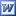 500.1.04Academic Personnel Short Profile / Short CV (for Institutions of Higher Education - non university) Σύντομο Προφίλ Ακαδημαϊκού Προσωπικού / Σύντομο Βιογραφικό Σημείωμα (για Σχολές Ανώτερης Εκπαίδευσης)